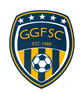 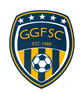 Call to order:Greeting: President- Julie K VorachekOverview of GGFSC: President- Julie K VorachekGGFSC Sunflake: Recreational Coordinator per Julie: position is open. 1st year GGFSC in control of 3-6 grade Sunflake. Need to plan for more Fall coaches.Other GGFSC Programs:Summer Competitive Traveling Teams per Julie: Club decision to leave NDSL but stay with NDSA. GGFSC will pursue games with other Clubs in the area.Summer RecreationalWinter Futsal trying to find best night(s)/open gyms for the program.Winter Indoor (recreational)GGFSC Concession Stand: Julie encouraged volunteers as this is good fundraiser for GGFSC.Change to Bylaws and Policies: Julie reviewed Bylaws with suggested amendments. Discussion held. Kleven motion to approve as amended. Second by Blilie. Bylaws approved. Julie reviewed Policies with suggested amendments. Discussion held. Parent coaching tabled to Spring meeting. Kleven motion to approve as amended. Second by Brooks. Bylaws approved.Vice President Report: per Erik: Implementing parent conduct policy/form in all programsTreasurer report:  per Pat: checking is approx. $80k. Several fees still need to be paidRegistrar report:  Web /PR/ Social Media report:  Fundraising Report:  per Erik: funds go to scholarships/equipment/DOC&coaches/facilities/feesEquipment/Uniforms Report: Optional gear will be offered via Gerrells.Fields/Facilities Report:  Team Manager/Scheduler Report Tournament Manager Report: per Julie: looking for dates for indoor Futsal/winter tournamentsOpen Board positions:	Fundraising Coordinator Introduced John MillerWeb/PR/Social Media Coordinator Introduced Matt StrandTeam Manager/Scheduler Coordinator Introduced Kayla DickelmanUniforms/Equipment (Shadow) OpenOpen Comment  Board meetings are on the 3rd Monday of each month at 7pm at Four Seasons Community CenterAdjourn 6:05 PM